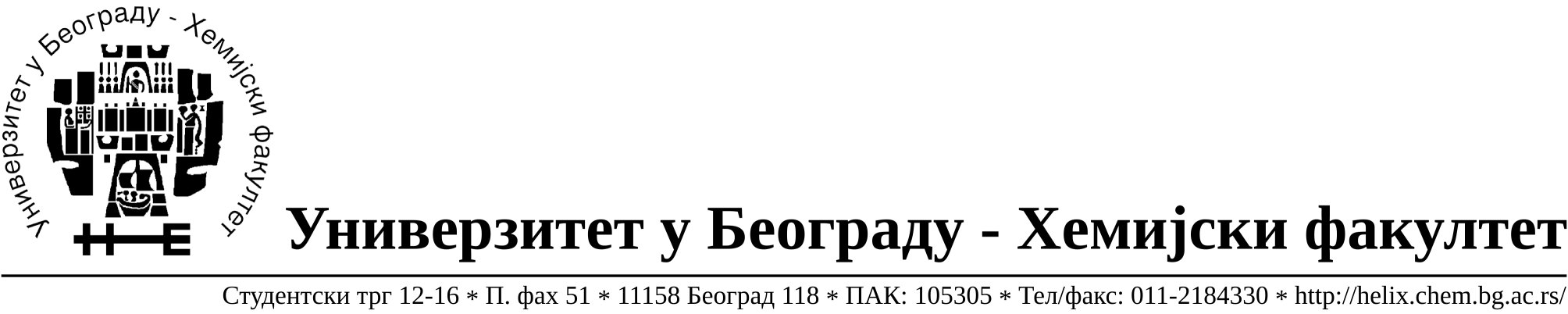 	На основу члана 116. Закона о јавним набавкама („Службени гласник РС“, бр. 124 / 12 и 68/15), Универзитет у Београду – Хемијски факултет објављује:ОБАВЕШТЕЊЕ О ЗАКЉУЧЕНОМ УГОВОРУНазив, адреса и „Интернет“ страница наручиоца: Универзитет у Београду – Хемијски факултет, Београд, Студентски трг 12-16, www.chem.bg.ac.rs.Врста наручиоца: просветаОпис предмета набавке, назив и ознака из општег речника набавке: добра – материјал за образовање и науку (лабораторијско стакло и потрошни материјал) формиране по партијама( 73 партијe), отворени поступак јавне набавке , ЈН 14/16.Ознака из општег речника набавке: 33793000- производи од стакла за лабораторијске намене;38437000- лабораторијске пипете и прибор,Критеријум за доделу Уговора; најниже понуђена цена.Број примљених понуда:  укупно за све партије 12.Датум доношења Одлуке о додели Уговора: 22.07.2016.Основни подаци о добављачима, партије за које је уговорена вредност и укупна уговорена вредност: Период важења Уговора:  до краја 2016. године.БрДатум закључења УговораНазив понуђачаАдреса, ПИБ и Матични бр.Број уговораПартијеУкупно уговорена вредност без ПДВ-а102.08.2016.Uni-chem d.o.o.Страхињића Бана 44Београд, 100052572, 17167677790/817,20,21,22,24,27,28,33,41,49,54,60,6359.533,60202.08.2016.Superlab d.o.o.Милутина Миланковића 25Нови Београд, 101822498, 17051717790/78,15,26,30,37,38,43,44,4528.303,05302.08.2016.Alfamed d.o.o.Љубомира Стојановића 311000 Београд,10020998807431279790/11,9,11,14,19,31,4216.862,50402.08.2016.Sone comp d.o.o.Светогорска 22/IVБеоград, 10015972607991452790/629,7221.656,00502.08.2016.Promedia d.o.o.Краља Петра I бр.114 Кикинда10057947108704210790/52,13,34,35,5924.205,00602.08.2016.Alfatrade enterprise d.o.o.Рачкога 1а11000 Београд, 10024660407461330790/210,329.090,00702.08.2016.Proanalytica d.o.o. Булевар уметности 2711070 Београд, Дејан Ђорђевић10016403217242806790/45,6,7,1622.610,00802.08.2016.Кефо д.о.о.Бачка 1U11080 Београд, Соња Јеремић10504607220302216790/33,4,48,50,51,52,53,55,58,61,62,65,66,67,69,70,71119.170,50